Name________________________	Date ____________________________Student SearchFill in each box with the name of a different classmate.Put a star in all the boxes that are true for you. 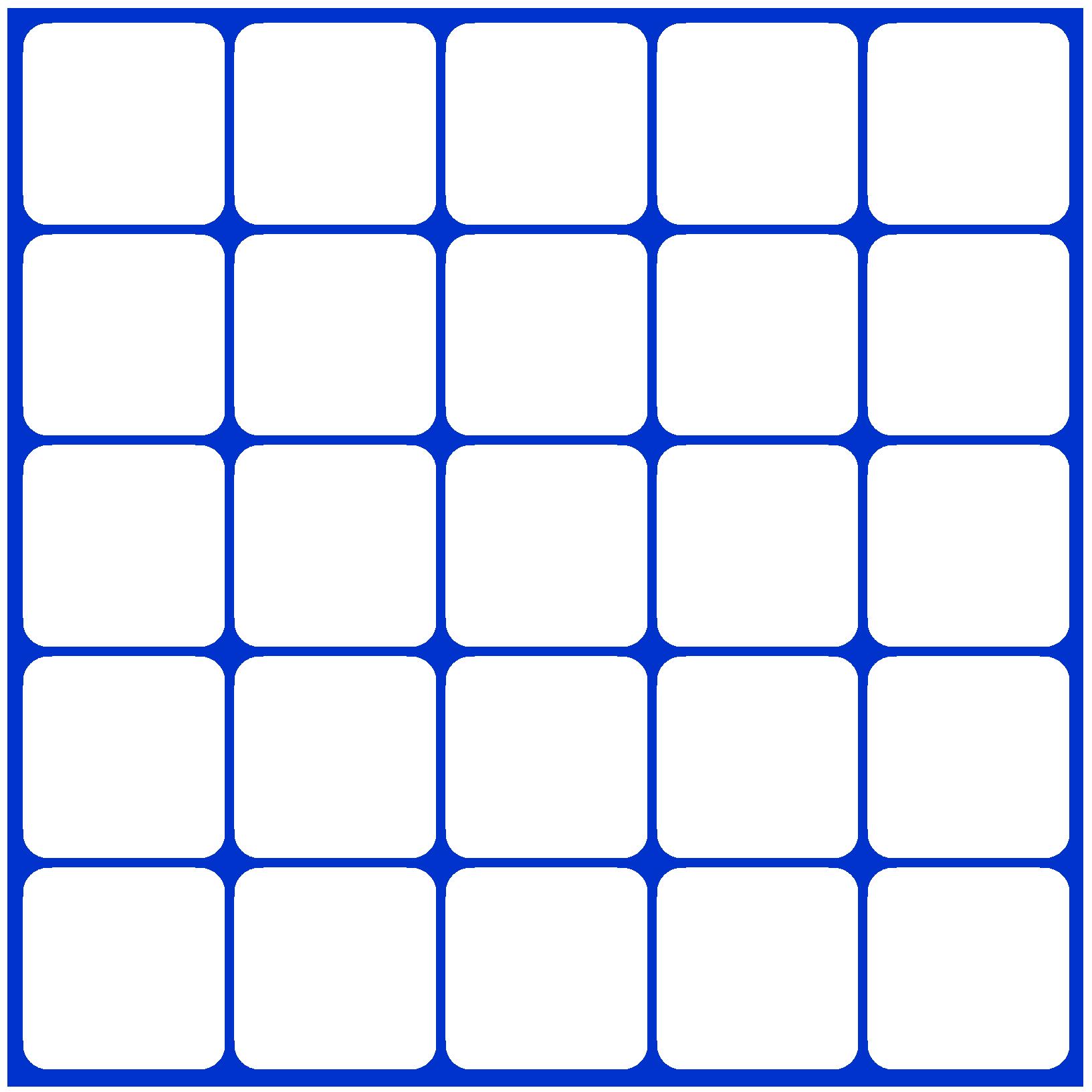 Speaks moreIs an onlyTraveled toPlays anKeeps a journalthan onechild.another stateinstrument.or diary.language.over thesummer.Has readWent swimmingHas more thanPlays soccer.Has attended aCharlotte'sover theone pet.differentWeb.summerschool.Has broken anShares aDid chores toHas been on aHas an olderarm or a leg.bedroom with aearn moneycamping trip.sister.brother orover thesister.summer.Has won aHas a one-Went to aHas hadCan whistletrophy or asyllable middlebirthday partystitches.ribbon.name.over thesummer.Wears glassesHas a youngerHas neverWas born inIs excited aboutbrother.moved.February.the new schoolyear.